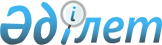 О внесении изменений в некоторые совместные решения акима Акмолинской области и Акмолинского областного маслихата, постановления акимата Акмолинской области и решения Акмолинского областного маслихата об изменениях в административно-территориальном устройстве Акмолинской областиПостановление акимата Акмолинской области от 15 июня 2016 года № А-7/287 и решение Акмолинского областного маслихата от 15 июня 2016 года № 6С-3-6. Зарегистрировано Департаментом юстиции Акмолинской области 20 июля 2016 года № 5462      Примечание РЦПИ.

      В тексте документа сохранена пунктуация и орфография оригинала.

      В соответствии с Законом Республики Казахстан от 8 декабря 1993 года "Об административно-территориальном устройстве Республики Казахстан" акимат Акмолинской области ПОСТАНОВЛЯЕТ и Акмолинский областной маслихат РЕШИЛ:

      1. Внести изменения в некоторые совместные решения акима Акмолинской области и Акмолинского областного маслихата, постановления акимата Акмолинской области и решения Акмолинского областного маслихата об изменениях в административно-территориальном устройстве Акмолинской области, согласно приложению к настоящему постановлению и решению.

      2. Настоящее постановление акимата Акмолинской области и решение Акмолинского областного маслихата вступает в силу со дня государственной регистрации в Департаменте юстиции Акмолинской области и вводится в действие со дня официального опубликования.

 Перечень вносимых изменений в некоторые совместные решения акима Акмолинской области и Акмолинского областного маслихата, постановления акимата Акмолинской области и решения Акмолинского областного маслихата об изменениях в административно-территориальном устройстве Акмолинской области      1. В совместном решении акимата и маслихата Акмолинской области "О внесении изменений в административно-территориальное устройство области по Егиндыкольскому, Жаркаинскому районам" от 16 июня 2006 года № ЗС-20-22 (зарегистрировано в Реестре государственной регистрации нормативных правовых актов № 3191, опубликовано 15 июля 2006 года в газете "Арқа ажары" и 18 июля 2006 года в газете "Акмолинская правда"):

      по всему тексту внесены изменения на государственном языке, текст на русском языке не изменяется.

      2. В постановлении акимата Акмолинской области от 17 июня 2009 года № А-7/264 и решение Акмолинского областного маслихата от 17 июня 2009 года № 4С-15-9 "Об упразднении и преобразовании некоторых населенных пунктов и сельских округов Акмолинской области по Атбасарскому, Астраханскому и Енбекшильдерскому районам" (зарегистрировано в Реестре государственной регистрации нормативных правовых актов № 3327, опубликовано 1 августа 2009 года в газетах "Акмолинская правда" и "Арқа ажары):

      в заголовке и по всему тексту внесены изменения на государственном языке, текст на русском языке не изменяется.

      3. В постановлении акимата Акмолинской области от 10 декабря 2010 года № А-12/487 и решении маслихата Акмолинской области от 10 декабря 2010 года № 4С-29-17 "О переводе в категорию иных поселений некоторых сел Зерендинского района Акмолинской области" (зарегистрировано в Реестре государственной регистрации нормативных правовых актов № 3381, опубликовано 15 января 2010 года в газете "Акмолинская правда" и 18 января 2010 года в газете "Арқа ажары):

      в заголовке и по всему тексту внесены изменения на государственном языке, текст на русском языке не изменяется.

      4. В постановлении акимата Акмолинской области от 10 июня 2011 года № А-5/217 и решении Акмолинского областного маслихата от 10 июня 2011 года № 4С-33-8 "О переводе в категорию иных поселений некоторых сел Акмолинской области по Бурабайскому и Жаксынскому районам" (зарегистрировано в Реестре государственной регистрации нормативных правовых актов № 3394, опубликовано 19 июля 2011 года в газетах "Акмолинская правда" и "Арқа ажары):

      в заголовке и по всему тексту внесены изменения на государственном языке, текст на русском языке не изменяется.

      5. В постановлении акимата Акмолинской области от 26 сентября 2014 года № А-9/472 и решении Акмолинского областного маслихата от 26 сентября 2014 года № 5С-30-8 "О переводе в категорию иных поселений села Кайнарское Астраханского района Акмолинской области" (зарегистрировано в Реестре государственной регистрации нормативных правовых актов № 4434, опубликовано 6 февраля 2014 года в газетах "Акмолинская правда" и "Арқа ажары): 

      в заголовке и по всему тексту внесены изменения на государственном языке, текст на русском языке не изменяется.


					© 2012. РГП на ПХВ «Институт законодательства и правовой информации Республики Казахстан» Министерства юстиции Республики Казахстан
				
      Исполняющий обязанности
акима области

К.Отаров

      Председатель
сессии Акмолинского
областного маслихата

С.Ашебеков

      Секретарь Акмолинского
областного маслихата

Д.Нурмулдин
Приложение
к постановлению
акимата Акмолинской области
от 15 июня 2016 года
№ А-7/287и решению Акмолинского
областного маслихата
от 15 июня 2016 года
№ 6С-3-6